ANEXO II - MODELO DE EMAIL PADRÃO AOS MUNICÍPIOS – COMUNICAÇÃO DO PRAZO PARA PREENCHIMENTOPrezado (a) Secretário (a) Municipal de Assistência SocialIdentificamos que há pendências no preenchimento do Sistema XXXXXX e solicitamos a regularização do mesmo a fim de proporcionar dados qualificados que contribuam para o desenvolvimento do Sistema Único de Assistência Social (SUAS).O link para acessar o sistema é: https://aplicacoes.mds.gov.br/XXXXXXATENÇÃO! Como já é de conhecimento, o não preenchimento pelo município produz sanções administrativas que podem levar ao bloqueio de recursos e inativação dos equipamentos pelo Ministério do Desenvolvimento Social. Fique atento às datas e evite deixar o preenchimento para a última hora.  Atenciosamente,Equipe estadual da Coordenação de Vigilância SocioassistencialGerência do Sistema Único de Assistência SocialSubsecretaria de Estado da Assistência e Desenvolvimento Social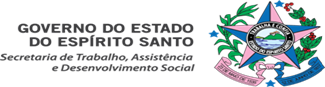 Rua Doutor João Carlos de Souza, nº 107, sala 1301, Ed. Green Tower, Barro Vermelho, Vitória/ES.CEP 29.057-530. Telefone: (27) 3636-6850